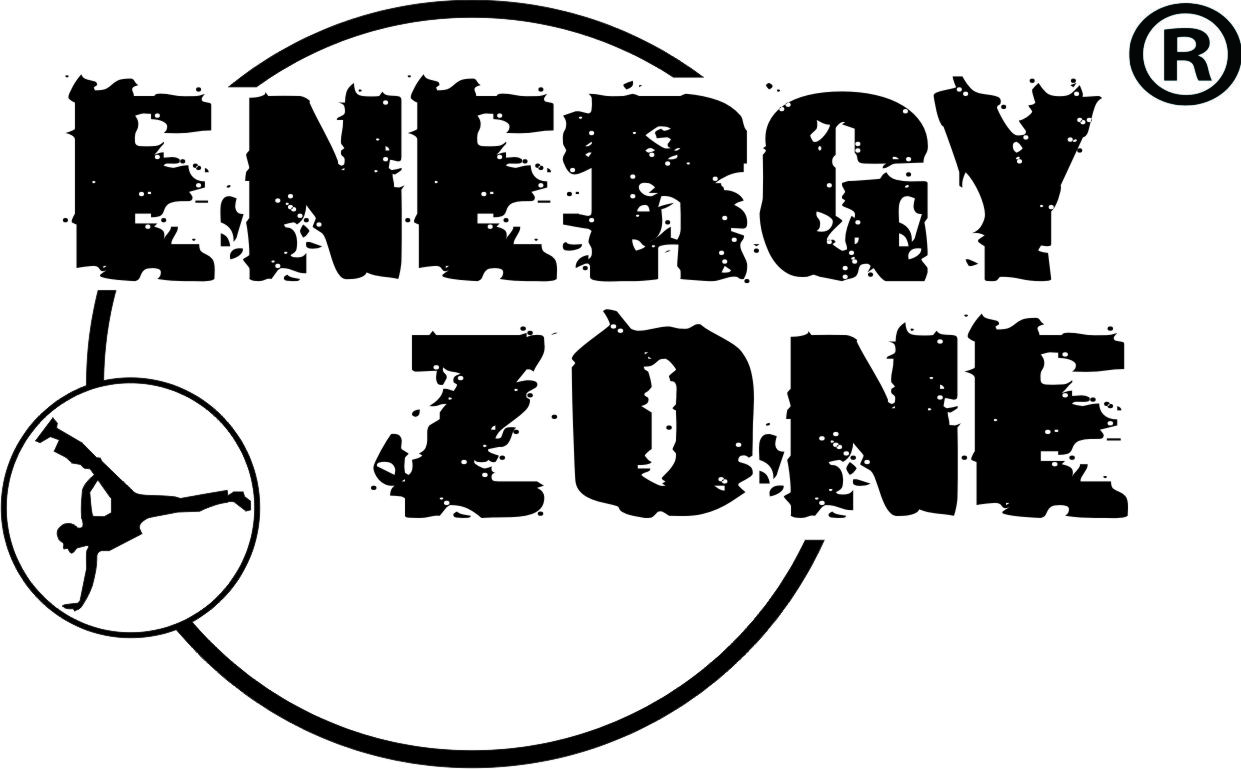 Пн.Вт.Ср.Чт.Пят.Суб.Воск.10-00Athletic Stretch14-30Стрип-Пластика 15-30Детский ФитнесДетский ФитнесBody Balet 16-30Гибкая силаAthletic StretchBody-Balance17-30DanceHall DanceHall DanceHall 18-30Hip-hopСтрип-Пластика Hip-hopНикитаСтрип-Пластика Hip-hopНикита20-30Body-BalanceBody-Balance21-00Stretch